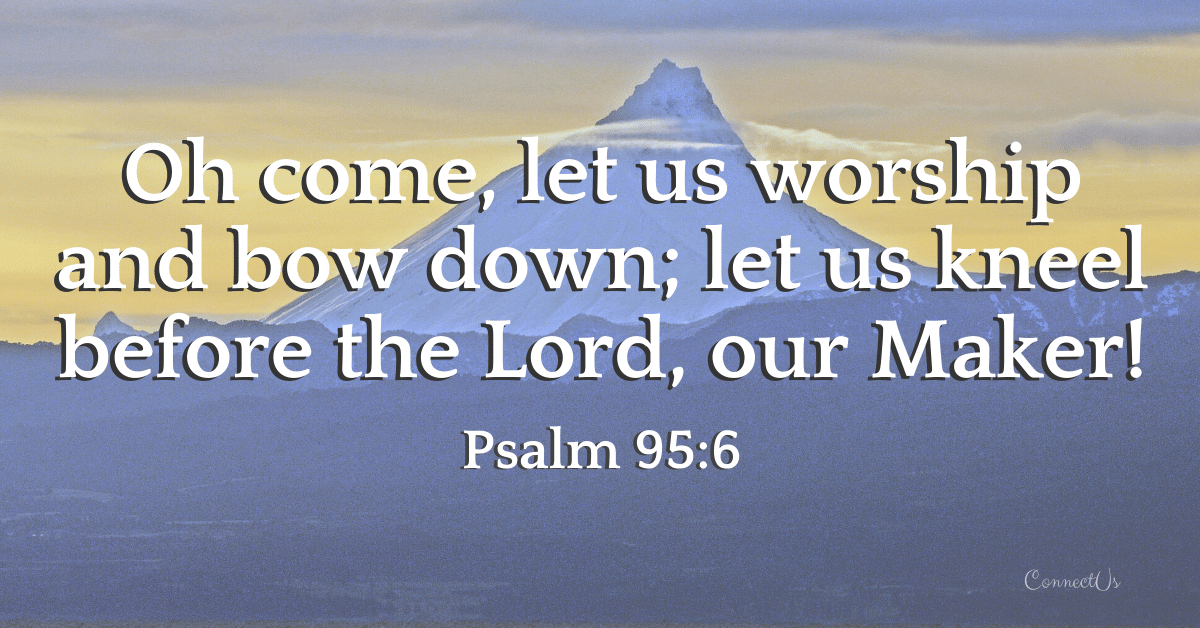 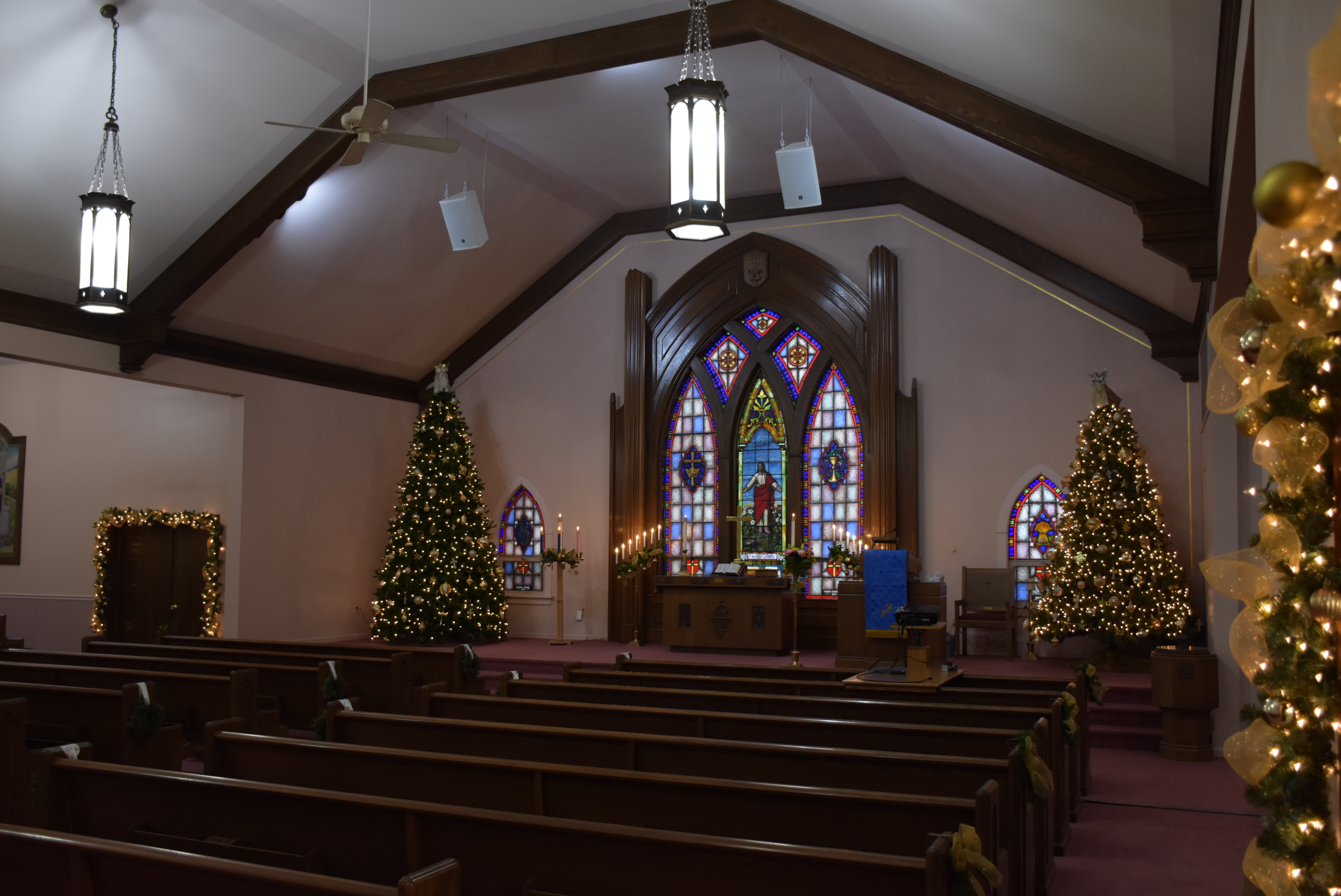 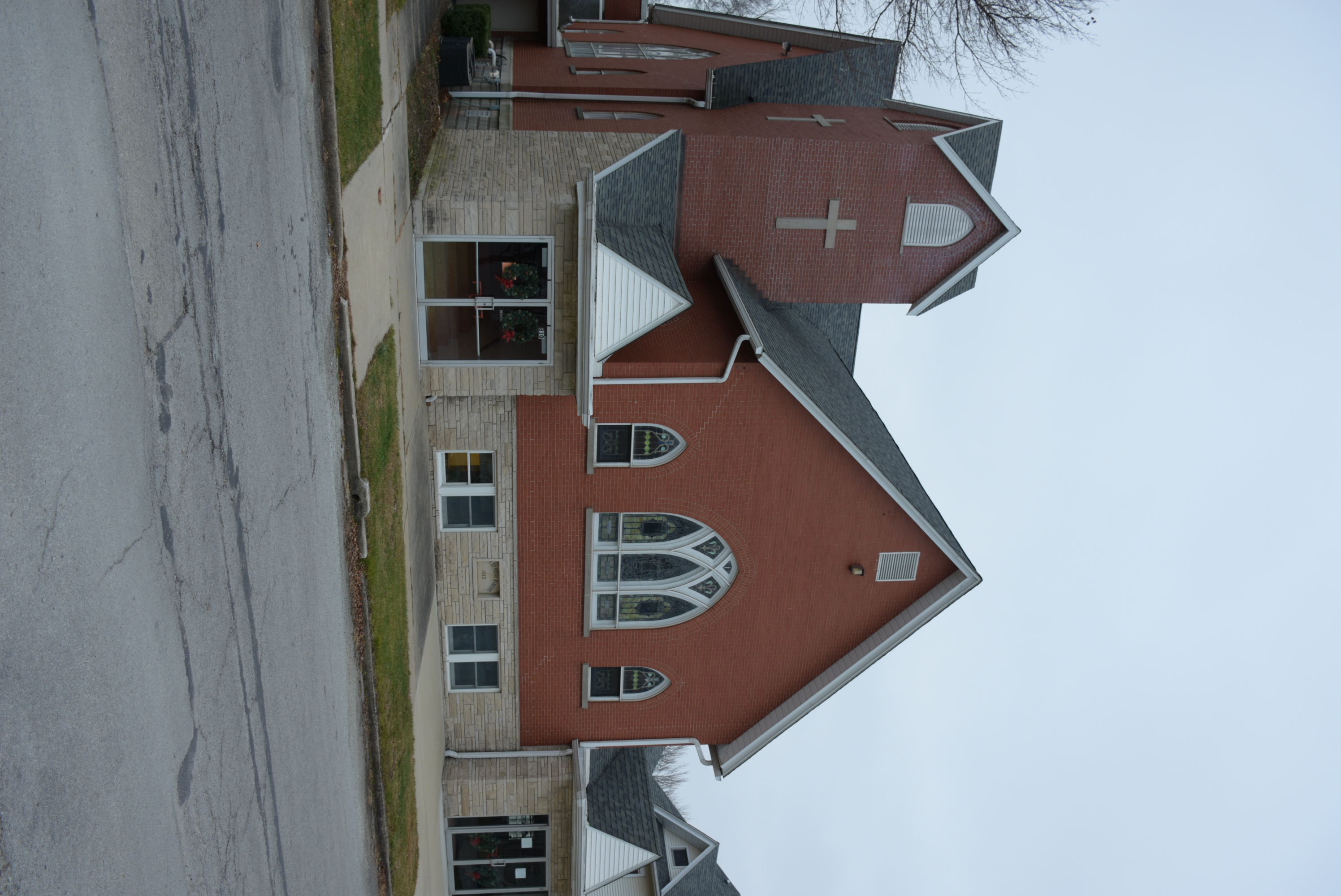 Call To WorshipLeader:	Almighty Creator, You alone are the Lord.People:	You made the heavens, even the highest heavens.Leader:	And all their starry host, the earth and all that is in it,People:	The seas and all that is in them.Leader:	You give life to everythingPeople:	And the multitudes of heaven worship You.  All:		Let us join with them and worship God’s holy name.Please be in prayer for:Gary Ekhoff, Gene Sievers, Carter Fortin, Mason Beseke, Austin Delaney, Linda Havely, Taylor Cleary, Nancy Lewke, Dennis Balgemann, Joy Currier, Cheyenne Jones, Donna Dorrough, Patrick Pahl, Ken Erickson, St. Paul Lutheran Church of Beecher (fire), and the family of Ryan Ohm.Heaven Song (Phil Wickham)You wrote a letter and You signed Your name			I hear Your voice and I catch my breath
I read every word of it page by page				‘Well done My child, enter in and rest’
You said that You'd be coming, coming for me soon		Tears of joy roll down my cheek
Oh my God I'll be ready for You.				It’s beautiful beyond my wildest dreams,(Chorus) I want to run on greener pastures			(Chorus x’s 2)
I want to dance on higher hills			
I want to drink from sweeter waters				No, I can’t wait to join the angels 
In the misty morning chill					and sing my heaven song.
And my soul is getting restless
For the place where I belong
I can't wait to join the angels and sing my heaven song.Serving You TodayMinister:	Kyle Timmons			Council President:  Max ToppenOrganists:    	Judy Schneider		Vice President:  Brian McKinstryLay Reader:  	Shirley Koehn			Secretary:  Heidi FrahmGreeters:	Karen Ekhoff			Treasurer(s):  Michelle Claussen		Russ Koehn				            Karen EkhoffOther Council Members:Rhiannon Currier, Carrie Langlois, David Lehnert & Larry VoigtSt. Peter's United Church of ChristOrder of Worship -  October 10th, 2021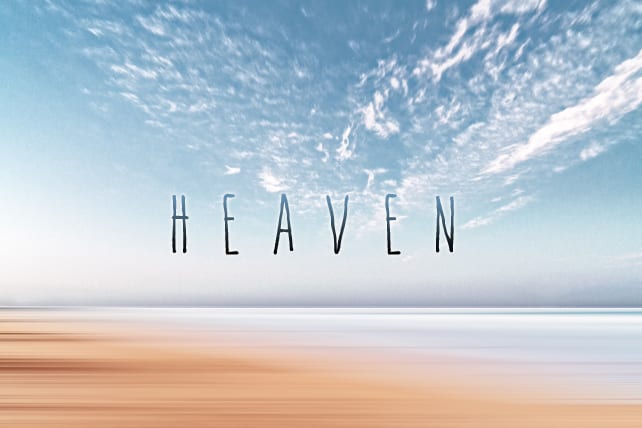 Christian Education Hour – 9:00 amWorship Service – 10:30 amChurch Office – (815) 465-6191Website:  www.stpetersgp.org      Email:  stpetersgp@sbcglobal.net Facebook:  St. Peters UCC Grant ParkSt. Peter’s United Church of ChristP.O. Box 220 – 306 N. Meadow Street (Grant Park, IL) 60940PHONE: (815)465-6191  www.stpetersgp.org